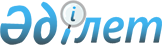 Об утверждении перечня и критериев отбора предметов религиозного назначения, ввозимых религиозными объединениями, зарегистрированными в органах юстиции Республики Казахстан, которые освобождаются от налога на добавленную стоимостьПостановление Правительства Республики Казахстан от 6 апреля 2018 года № 174.
      В соответствии с подпунктом 13) пункта 1 статьи 399 Кодекса Республики Казахстан "О налогах и других обязательных платежах в бюджет" (Налоговый кодекс) Правительство Республики Казахстан ПОСТАНОВЛЯЕТ:
      Сноска. Преамбула - в редакции постановления Правительства РК от 30.12.2022 № 1125 (вводится в действие по истечении десяти календарных дней после дня его первого официального опубликования).


      1. Утвердить прилагаемые:
      1) перечень предметов религиозного назначения, ввозимых религиозными объединениями, зарегистрированными в органах юстиции Республики Казахстан, которые освобождаются от налога на добавленную стоимость;
      2) критерии отбора предметов религиозного назначения, ввозимых религиозными объединениями, зарегистрированными в органах юстиции Республики Казахстан, которые освобождаются от налога на добавленную стоимость.
      2. Признать утратившим силу постановление Правительства Республики Казахстан от 14 апреля 2014 года № 352 "Об утверждении перечня и критериев отбора предметов религиозного назначения, ввозимых религиозными объединениями, зарегистрированными в органах юстиции Республики Казахстан, которые освобождаются от налога на добавленную стоимость" (САПП Республики Казахстан, 2014 г., № 27, ст. 225).
      3. Настоящее постановление вводится в действие по истечении десяти календарных дней после дня его первого официального опубликования. Перечень предметов религиозного назначения, ввозимых религиозными объединениями, зарегистрированными в органах юстиции Республики Казахстан, которые освобождаются от налога на добавленную стоимость
      Сноска. Перечень с изменениями, внесенными постановлением Правительства РК от 30.12.2022 № 1125 (вводится в действие по истечении десяти календарных дней после дня его первого официального опубликования).
      *Примечание: предметы религиозного назначения определяются кодом ТН ВЭД в соответствии с решением Совета Евразийской экономической комиссии от 14 сентября 2021 года № 80 "Об утверждении единой Товарной номенклатуры внешнеэкономической деятельности Евразийского экономического союза и Единого таможенного тарифа Евразийского экономического союза, а также об изменении и признании утратившими силу некоторых решений Совета Евразийской экономической комиссии" и наименованием товара. Критерии отбора предметов религиозного назначения, ввозимых религиозными объединениями, зарегистрированными в органах юстиции Республики Казахстан, которые освобождаются от налога на добавленную стоимость
      Отбор предметов религиозного назначения, ввозимых религиозными объединениями, зарегистрированными в органах юстиции Республики Казахстан, импорт которых освобождается от налога на добавленную стоимость (далее - предмет), осуществляется в соответствии со следующими критериями:
      1) предмет используется в культовом здании (сооружении) или помещении для проведения религиозных мероприятий за пределами культового здания (сооружения) и на их территории;
      2) предмет предназначен для совершения богослужения, религиозного обряда, церемоний либо внешнего, внутреннего оформления культового здания (сооружения) или помещения при проведении религиозных мероприятий за пределами культового здания (сооружения);
      3) предмет относится к соответствующему вероисповеданию религиозного объединения;
      4) предмет приобретен соответствующим религиозным объединением;
      5) стоимость одного предмета превышает одну тысячу месячных расчетных показателей.
					© 2012. РГП на ПХВ «Институт законодательства и правовой информации Республики Казахстан» Министерства юстиции Республики Казахстан
				
      Премьер-МинистрРеспублики Казахстан 

Б. Сагинтаев
Утвержден
постановлением Правительства
Республики Казахстан
от 6 апреля 2018 года № 174
Код ТН ВЭД ЕАЭС
Наименование товара*
из 9403 30 910 0
киот, шкаф алтарный
из 9403 30 990 0
облачение на престол (алтарь), иконостас (включает в себя каркас, набор икон, царские и диаконские врата, киоты навесные и напольные, горнее место с седалищем, сень над престолом), амвон с решеткой на солею, жертвенник, облачение на жертвенник
из 6304 91 000 0 из 6304 92 000 0 из 6304 93 000 0 из 6304 99 000 0
хоругви
из 7114 
из 8306
евхаристический набор (включает в себя богослужебные сосуды с религиозной символикой, потир, дискос, звездицу, копие, лжица, тарели, дарохранительница, дароносица), купель, оклад на евангелие, панагия
из 8306 10 000 0
колокол или комплект колоколов для церковных звонов (богослужебного назначения)
из 4420 90 990 0
из 7114
из 8306
ковчег, посох (богослужебного назначения)
из 9403 10 580 9
стол панихидный
из 7114 
из 8306
предносной крест, накупольный крест, напрестольный крест, надалтарный крест, крест-мощевик (крест-энколпион), венцы, реликварий
из 7114 
из 8306
подсвечник церковный (алтарный, напольный)
из 8306
рака, гробница
из 9403 30 190 0
аналой
из 9401 61 000 0
церковный трон
из 9701
икона (размером не меньше 50*50)
из 4418 29 000 0
Царские и (или) диаконские врата
из 7114
из 8306
кадило, кадильница, ладанкаУтверждены
постановлением Правительства
Республики Казахстан
от 6 апреля 2018 года № 174